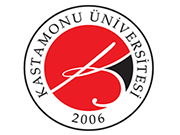 T.C.KASTAMONU ÜNİVERSİTESİMÜHENDİSLİK VE MİMARLIK FAKÜLTESİ…………………… BÖLÜMÜSTAJ DEFTERİHAZİRAN 2021Staj Defteri Yazımına Yönelik Kurallar Sunulan rapor, günbegün yazılacak, yapılan işler detaylı bir şekilde anlatılacaktır ve resim-tablolar ile desteklenecektir. Çizimler teknik resim kurallarına uygun olmalıdır. Resimler bir sayfada ya da raporun bütününde %40’ı aşmayacak şekilde 10x15 cm ebatlarından büyük olmamalı, toplam raporun en az %60 civarını metin oluşturmalıdır. Raporun iç sayfaları örnek staj defterindeki ebatlarda yazılacaktır. A4 kâğıdında büyük olan proje, pafta ve şekiller teknik resim kurallarına uygun olarak A4 boyutuna katlanarak ekler kısmında sunulmalıdır. Metinler bilgisayar ortamında Times New Roman yazı tipinde 12 puntoluk bir yazı yüksekliğinde iki yana yaslı şekilde yazılmalıdır. Çizimler, fotoğraflar ve şekiller sayfada ortalanmış bir şekilde yer almalıdır. Sayfa haricinde gösterilmesi gereken çizimler, fotoğraflar ve şekiller ekler bölümünde verilmelidir. Rapor bir bütün ̧ teşkil edecek şekilde hazırlanmalı, içindekiler kısmı da ihtiva etmeli, bölümler arasında kopukluk olmamalı, dilbilgisi ve imla kurallarına uyulmalıdır. İsimler şekil ve resimlerde altta, tablolar, üstte bulunmalıdır (Staj defterinde gösterilmiştir). Staj defteri kitap formatında ciltlenecektir. Spiral cilt yapılmayacaktır veya naylon dosya ile verilmeyecektir. Staj defterinin bir örneği CD ye aktarılıp gerekli diğer belgelerle birlikte dosya ile teslim edilecektir. Giriş kısmında staj yeri ve staj firması tanıtılır, staj ile ilgili genel bilgiler verilir. Sonuç kısmında staj süresince öğrenilen teknik bilgiler özetlenmelidir. Raporun her sayfası staj yapılan kurum ya da firmanın yetkili mühendis/mimar veya Bölüm Staj Komisyonu tarafından uygun görülen lisans mezunu kişiler tarafından onaylanmalıdır. Öğrencinin Adı ve SoyadıSınıf , Numara ve BölümüE-mail adresiKurumun Adı ve AdresiStaj Başlangıç ve Bitiş TarihleriRaporun Sunulduğu TarihÖğrencinin İmzasıRaporu İnceleyen Öğretim ÜyesiStaj DeğerlendirmesiBAŞARILIStaj DeğerlendirmesiBAŞARISIZTarihİmzaİÇİNDEKİLERGİRİŞTarih   : ……../……../………1. İş Günü1. İş GünüÖzet Bilgi:Özet Bilgi:Yapılan İşin Özeti  :Staj kapsamında yapılan günlük faaliyetler en az 70 kelime ile açıklanmalıdır.Tablo 1.1 Örnek tablo gösterimi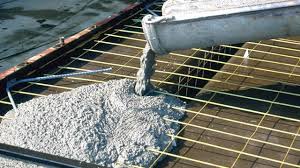 Resim 1.1 Örnek beton dökümü Yapılan İşin Özeti  :Staj kapsamında yapılan günlük faaliyetler en az 70 kelime ile açıklanmalıdır.Tablo 1.1 Örnek tablo gösterimiResim 1.1 Örnek beton dökümü Yapılan İşin Özeti  :Staj kapsamında yapılan günlük faaliyetler en az 70 kelime ile açıklanmalıdır.Tablo 1.1 Örnek tablo gösterimiResim 1.1 Örnek beton dökümü Yapılan İşin Özeti  :Staj kapsamında yapılan günlük faaliyetler en az 70 kelime ile açıklanmalıdır.Tablo 1.1 Örnek tablo gösterimiResim 1.1 Örnek beton dökümü Yapılan İşin Özeti  :Staj kapsamında yapılan günlük faaliyetler en az 70 kelime ile açıklanmalıdır.Tablo 1.1 Örnek tablo gösterimiResim 1.1 Örnek beton dökümü Yetkili Amir OnayıYetkili Amir OnayıYetkili Amir OnayıYetkili Amir OnayıYetkili Amir OnayıİSİMİSİMİMZAİMZAKAŞETarih   : ……../……../………2. İş Günü2. İş GünüÖzet Bilgi:Özet Bilgi:Yapılan İşin Özeti  :Staj kapsamında yapılan günlük faaliyetler en az 70 kelime ile açıklanmalıdır.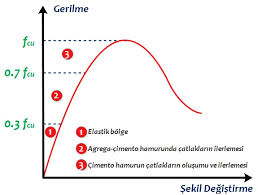 Şekil 1.1 Beton gerilme şekil değiştirme eğrisiYapılan İşin Özeti  :Staj kapsamında yapılan günlük faaliyetler en az 70 kelime ile açıklanmalıdır.Şekil 1.1 Beton gerilme şekil değiştirme eğrisiYapılan İşin Özeti  :Staj kapsamında yapılan günlük faaliyetler en az 70 kelime ile açıklanmalıdır.Şekil 1.1 Beton gerilme şekil değiştirme eğrisiYapılan İşin Özeti  :Staj kapsamında yapılan günlük faaliyetler en az 70 kelime ile açıklanmalıdır.Şekil 1.1 Beton gerilme şekil değiştirme eğrisiYapılan İşin Özeti  :Staj kapsamında yapılan günlük faaliyetler en az 70 kelime ile açıklanmalıdır.Şekil 1.1 Beton gerilme şekil değiştirme eğrisiYetkili Amir OnayıYetkili Amir OnayıYetkili Amir OnayıYetkili Amir OnayıYetkili Amir OnayıİSİMİSİMİMZAİMZAKAŞETarih   : ……../……../………3. İş Günü3. İş GünüÖzet Bilgi:Özet Bilgi:Yapılan İşin Özeti  :Staj kapsamında yapılan günlük faaliyetler en az 70 kelime ile açıklanmalıdır.Yapılan İşin Özeti  :Staj kapsamında yapılan günlük faaliyetler en az 70 kelime ile açıklanmalıdır.Yapılan İşin Özeti  :Staj kapsamında yapılan günlük faaliyetler en az 70 kelime ile açıklanmalıdır.Yapılan İşin Özeti  :Staj kapsamında yapılan günlük faaliyetler en az 70 kelime ile açıklanmalıdır.Yapılan İşin Özeti  :Staj kapsamında yapılan günlük faaliyetler en az 70 kelime ile açıklanmalıdır.Yetkili Amir OnayıYetkili Amir OnayıYetkili Amir OnayıYetkili Amir OnayıYetkili Amir OnayıİSİMİSİMİMZAİMZAKAŞETarih   : ……../……../………4. İş Günü4. İş GünüÖzet Bilgi:Özet Bilgi:Yapılan İşin Özeti  :Staj kapsamında yapılan günlük faaliyetler en az 70 kelime ile açıklanmalıdır.Yapılan İşin Özeti  :Staj kapsamında yapılan günlük faaliyetler en az 70 kelime ile açıklanmalıdır.Yapılan İşin Özeti  :Staj kapsamında yapılan günlük faaliyetler en az 70 kelime ile açıklanmalıdır.Yapılan İşin Özeti  :Staj kapsamında yapılan günlük faaliyetler en az 70 kelime ile açıklanmalıdır.Yapılan İşin Özeti  :Staj kapsamında yapılan günlük faaliyetler en az 70 kelime ile açıklanmalıdır.Yetkili Amir OnayıYetkili Amir OnayıYetkili Amir OnayıYetkili Amir OnayıYetkili Amir OnayıİSİMİSİMİMZAİMZAKAŞETarih   : ……../……../………5. İş Günü5. İş GünüÖzet Bilgi:Özet Bilgi:Yapılan İşin Özeti  :Staj kapsamında yapılan günlük faaliyetler en az 70 kelime ile açıklanmalıdır.Yapılan İşin Özeti  :Staj kapsamında yapılan günlük faaliyetler en az 70 kelime ile açıklanmalıdır.Yapılan İşin Özeti  :Staj kapsamında yapılan günlük faaliyetler en az 70 kelime ile açıklanmalıdır.Yapılan İşin Özeti  :Staj kapsamında yapılan günlük faaliyetler en az 70 kelime ile açıklanmalıdır.Yapılan İşin Özeti  :Staj kapsamında yapılan günlük faaliyetler en az 70 kelime ile açıklanmalıdır.Yetkili Amir OnayıYetkili Amir OnayıYetkili Amir OnayıYetkili Amir OnayıYetkili Amir OnayıİSİMİSİMİMZAİMZAKAŞETarih   : ……../……../………6. İş Günü6. İş GünüÖzet Bilgi:Özet Bilgi:Yapılan İşin Özeti  :Staj kapsamında yapılan günlük faaliyetler en az 70 kelime ile açıklanmalıdır.Yapılan İşin Özeti  :Staj kapsamında yapılan günlük faaliyetler en az 70 kelime ile açıklanmalıdır.Yapılan İşin Özeti  :Staj kapsamında yapılan günlük faaliyetler en az 70 kelime ile açıklanmalıdır.Yapılan İşin Özeti  :Staj kapsamında yapılan günlük faaliyetler en az 70 kelime ile açıklanmalıdır.Yapılan İşin Özeti  :Staj kapsamında yapılan günlük faaliyetler en az 70 kelime ile açıklanmalıdır.Yetkili Amir OnayıYetkili Amir OnayıYetkili Amir OnayıYetkili Amir OnayıYetkili Amir OnayıİSİMİSİMİMZAİMZAKAŞETarih   : ……../……../………7. İş Günü7. İş GünüÖzet Bilgi:Özet Bilgi:Yapılan İşin Özeti  :Staj kapsamında yapılan günlük faaliyetler en az 70 kelime ile açıklanmalıdır.Yapılan İşin Özeti  :Staj kapsamında yapılan günlük faaliyetler en az 70 kelime ile açıklanmalıdır.Yapılan İşin Özeti  :Staj kapsamında yapılan günlük faaliyetler en az 70 kelime ile açıklanmalıdır.Yapılan İşin Özeti  :Staj kapsamında yapılan günlük faaliyetler en az 70 kelime ile açıklanmalıdır.Yapılan İşin Özeti  :Staj kapsamında yapılan günlük faaliyetler en az 70 kelime ile açıklanmalıdır.Yetkili Amir OnayıYetkili Amir OnayıYetkili Amir OnayıYetkili Amir OnayıYetkili Amir OnayıİSİMİSİMİMZAİMZAKAŞETarih   : ……../……../………8. İş Günü8. İş GünüÖzet Bilgi:Özet Bilgi:Yapılan İşin Özeti  :Staj kapsamında yapılan günlük faaliyetler en az 70 kelime ile açıklanmalıdır.Yapılan İşin Özeti  :Staj kapsamında yapılan günlük faaliyetler en az 70 kelime ile açıklanmalıdır.Yapılan İşin Özeti  :Staj kapsamında yapılan günlük faaliyetler en az 70 kelime ile açıklanmalıdır.Yapılan İşin Özeti  :Staj kapsamında yapılan günlük faaliyetler en az 70 kelime ile açıklanmalıdır.Yapılan İşin Özeti  :Staj kapsamında yapılan günlük faaliyetler en az 70 kelime ile açıklanmalıdır.Yetkili Amir OnayıYetkili Amir OnayıYetkili Amir OnayıYetkili Amir OnayıYetkili Amir OnayıİSİMİSİMİMZAİMZAKAŞETarih   : ……../……../………9. İş Günü9. İş GünüÖzet Bilgi:Özet Bilgi:Yapılan İşin Özeti  :Staj kapsamında yapılan günlük faaliyetler en az 70 kelime ile açıklanmalıdır.Yapılan İşin Özeti  :Staj kapsamında yapılan günlük faaliyetler en az 70 kelime ile açıklanmalıdır.Yapılan İşin Özeti  :Staj kapsamında yapılan günlük faaliyetler en az 70 kelime ile açıklanmalıdır.Yapılan İşin Özeti  :Staj kapsamında yapılan günlük faaliyetler en az 70 kelime ile açıklanmalıdır.Yapılan İşin Özeti  :Staj kapsamında yapılan günlük faaliyetler en az 70 kelime ile açıklanmalıdır.Yetkili Amir OnayıYetkili Amir OnayıYetkili Amir OnayıYetkili Amir OnayıYetkili Amir OnayıİSİMİSİMİMZAİMZAKAŞETarih   : ……../……../………10. İş Günü10. İş GünüÖzet Bilgi:Özet Bilgi:Yapılan İşin Özeti  :Staj kapsamında yapılan günlük faaliyetler en az 70 kelime ile açıklanmalıdır.Yapılan İşin Özeti  :Staj kapsamında yapılan günlük faaliyetler en az 70 kelime ile açıklanmalıdır.Yapılan İşin Özeti  :Staj kapsamında yapılan günlük faaliyetler en az 70 kelime ile açıklanmalıdır.Yapılan İşin Özeti  :Staj kapsamında yapılan günlük faaliyetler en az 70 kelime ile açıklanmalıdır.Yapılan İşin Özeti  :Staj kapsamında yapılan günlük faaliyetler en az 70 kelime ile açıklanmalıdır.Yetkili Amir OnayıYetkili Amir OnayıYetkili Amir OnayıYetkili Amir OnayıYetkili Amir OnayıİSİMİSİMİMZAİMZAKAŞETarih   : ……../……../………11. İş Günü11. İş GünüÖzet Bilgi:Özet Bilgi:Yapılan İşin Özeti  :Staj kapsamında yapılan günlük faaliyetler en az 70 kelime ile açıklanmalıdır.Yapılan İşin Özeti  :Staj kapsamında yapılan günlük faaliyetler en az 70 kelime ile açıklanmalıdır.Yapılan İşin Özeti  :Staj kapsamında yapılan günlük faaliyetler en az 70 kelime ile açıklanmalıdır.Yapılan İşin Özeti  :Staj kapsamında yapılan günlük faaliyetler en az 70 kelime ile açıklanmalıdır.Yapılan İşin Özeti  :Staj kapsamında yapılan günlük faaliyetler en az 70 kelime ile açıklanmalıdır.Yetkili Amir OnayıYetkili Amir OnayıYetkili Amir OnayıYetkili Amir OnayıYetkili Amir OnayıİSİMİSİMİMZAİMZAKAŞETarih   : ……../……../………12. İş Günü12. İş GünüÖzet Bilgi:Özet Bilgi:Yapılan İşin Özeti  :Staj kapsamında yapılan günlük faaliyetler en az 70 kelime ile açıklanmalıdır.Yapılan İşin Özeti  :Staj kapsamında yapılan günlük faaliyetler en az 70 kelime ile açıklanmalıdır.Yapılan İşin Özeti  :Staj kapsamında yapılan günlük faaliyetler en az 70 kelime ile açıklanmalıdır.Yapılan İşin Özeti  :Staj kapsamında yapılan günlük faaliyetler en az 70 kelime ile açıklanmalıdır.Yapılan İşin Özeti  :Staj kapsamında yapılan günlük faaliyetler en az 70 kelime ile açıklanmalıdır.Yetkili Amir OnayıYetkili Amir OnayıYetkili Amir OnayıYetkili Amir OnayıYetkili Amir OnayıİSİMİSİMİMZAİMZAKAŞETarih   : ……../……../………13. İş Günü13. İş GünüÖzet Bilgi:Özet Bilgi:Yapılan İşin Özeti  :Staj kapsamında yapılan günlük faaliyetler en az 70 kelime ile açıklanmalıdır.Yapılan İşin Özeti  :Staj kapsamında yapılan günlük faaliyetler en az 70 kelime ile açıklanmalıdır.Yapılan İşin Özeti  :Staj kapsamında yapılan günlük faaliyetler en az 70 kelime ile açıklanmalıdır.Yapılan İşin Özeti  :Staj kapsamında yapılan günlük faaliyetler en az 70 kelime ile açıklanmalıdır.Yapılan İşin Özeti  :Staj kapsamında yapılan günlük faaliyetler en az 70 kelime ile açıklanmalıdır.Yetkili Amir OnayıYetkili Amir OnayıYetkili Amir OnayıYetkili Amir OnayıYetkili Amir OnayıİSİMİSİMİMZAİMZAKAŞETarih   : ……../……../………14. İş Günü14. İş GünüÖzet Bilgi:Özet Bilgi:Yapılan İşin Özeti  :Staj kapsamında yapılan günlük faaliyetler en az 70 kelime ile açıklanmalıdır.Yapılan İşin Özeti  :Staj kapsamında yapılan günlük faaliyetler en az 70 kelime ile açıklanmalıdır.Yapılan İşin Özeti  :Staj kapsamında yapılan günlük faaliyetler en az 70 kelime ile açıklanmalıdır.Yapılan İşin Özeti  :Staj kapsamında yapılan günlük faaliyetler en az 70 kelime ile açıklanmalıdır.Yapılan İşin Özeti  :Staj kapsamında yapılan günlük faaliyetler en az 70 kelime ile açıklanmalıdır.Yetkili Amir OnayıYetkili Amir OnayıYetkili Amir OnayıYetkili Amir OnayıYetkili Amir OnayıİSİMİSİMİMZAİMZAKAŞETarih   : ……../……../………15. İş Günü15. İş GünüÖzet Bilgi:Özet Bilgi:Yapılan İşin Özeti  :Staj kapsamında yapılan günlük faaliyetler en az 70 kelime ile açıklanmalıdır.Yapılan İşin Özeti  :Staj kapsamında yapılan günlük faaliyetler en az 70 kelime ile açıklanmalıdır.Yapılan İşin Özeti  :Staj kapsamında yapılan günlük faaliyetler en az 70 kelime ile açıklanmalıdır.Yapılan İşin Özeti  :Staj kapsamında yapılan günlük faaliyetler en az 70 kelime ile açıklanmalıdır.Yapılan İşin Özeti  :Staj kapsamında yapılan günlük faaliyetler en az 70 kelime ile açıklanmalıdır.Yetkili Amir OnayıYetkili Amir OnayıYetkili Amir OnayıYetkili Amir OnayıYetkili Amir OnayıİSİMİSİMİMZAİMZAKAŞETarih   : ……../……../………16. İş Günü16. İş GünüÖzet Bilgi:Özet Bilgi:Yapılan İşin Özeti  :Staj kapsamında yapılan günlük faaliyetler en az 70 kelime ile açıklanmalıdır.Yapılan İşin Özeti  :Staj kapsamında yapılan günlük faaliyetler en az 70 kelime ile açıklanmalıdır.Yapılan İşin Özeti  :Staj kapsamında yapılan günlük faaliyetler en az 70 kelime ile açıklanmalıdır.Yapılan İşin Özeti  :Staj kapsamında yapılan günlük faaliyetler en az 70 kelime ile açıklanmalıdır.Yapılan İşin Özeti  :Staj kapsamında yapılan günlük faaliyetler en az 70 kelime ile açıklanmalıdır.Yetkili Amir OnayıYetkili Amir OnayıYetkili Amir OnayıYetkili Amir OnayıYetkili Amir OnayıİSİMİSİMİMZAİMZAKAŞETarih   : ……../……../………17. İş Günü17. İş GünüÖzet Bilgi:Özet Bilgi:Yapılan İşin Özeti  :Staj kapsamında yapılan günlük faaliyetler en az 70 kelime ile açıklanmalıdır.Yapılan İşin Özeti  :Staj kapsamında yapılan günlük faaliyetler en az 70 kelime ile açıklanmalıdır.Yapılan İşin Özeti  :Staj kapsamında yapılan günlük faaliyetler en az 70 kelime ile açıklanmalıdır.Yapılan İşin Özeti  :Staj kapsamında yapılan günlük faaliyetler en az 70 kelime ile açıklanmalıdır.Yapılan İşin Özeti  :Staj kapsamında yapılan günlük faaliyetler en az 70 kelime ile açıklanmalıdır.Yetkili Amir OnayıYetkili Amir OnayıYetkili Amir OnayıYetkili Amir OnayıYetkili Amir OnayıİSİMİSİMİMZAİMZAKAŞETarih   : ……../……../………18. İş Günü18. İş GünüÖzet Bilgi:Özet Bilgi:Yapılan İşin Özeti  :Staj kapsamında yapılan günlük faaliyetler en az 70 kelime ile açıklanmalıdır.Yapılan İşin Özeti  :Staj kapsamında yapılan günlük faaliyetler en az 70 kelime ile açıklanmalıdır.Yapılan İşin Özeti  :Staj kapsamında yapılan günlük faaliyetler en az 70 kelime ile açıklanmalıdır.Yapılan İşin Özeti  :Staj kapsamında yapılan günlük faaliyetler en az 70 kelime ile açıklanmalıdır.Yapılan İşin Özeti  :Staj kapsamında yapılan günlük faaliyetler en az 70 kelime ile açıklanmalıdır.Yetkili Amir OnayıYetkili Amir OnayıYetkili Amir OnayıYetkili Amir OnayıYetkili Amir OnayıİSİMİSİMİMZAİMZAKAŞETarih   : ……../……../………19. İş Günü19. İş GünüÖzet Bilgi:Özet Bilgi:Yapılan İşin Özeti  :Staj kapsamında yapılan günlük faaliyetler en az 70 kelime ile açıklanmalıdır.Yapılan İşin Özeti  :Staj kapsamında yapılan günlük faaliyetler en az 70 kelime ile açıklanmalıdır.Yapılan İşin Özeti  :Staj kapsamında yapılan günlük faaliyetler en az 70 kelime ile açıklanmalıdır.Yapılan İşin Özeti  :Staj kapsamında yapılan günlük faaliyetler en az 70 kelime ile açıklanmalıdır.Yapılan İşin Özeti  :Staj kapsamında yapılan günlük faaliyetler en az 70 kelime ile açıklanmalıdır.Yetkili Amir OnayıYetkili Amir OnayıYetkili Amir OnayıYetkili Amir OnayıYetkili Amir OnayıİSİMİSİMİMZAİMZAKAŞETarih   : ……../……../………20. İş Günü20. İş GünüÖzet Bilgi:Özet Bilgi:Yapılan İşin Özeti  :Staj kapsamında yapılan günlük faaliyetler en az 70 kelime ile açıklanmalıdır.Yapılan İşin Özeti  :Staj kapsamında yapılan günlük faaliyetler en az 70 kelime ile açıklanmalıdır.Yapılan İşin Özeti  :Staj kapsamında yapılan günlük faaliyetler en az 70 kelime ile açıklanmalıdır.Yapılan İşin Özeti  :Staj kapsamında yapılan günlük faaliyetler en az 70 kelime ile açıklanmalıdır.Yapılan İşin Özeti  :Staj kapsamında yapılan günlük faaliyetler en az 70 kelime ile açıklanmalıdır.Yetkili Amir OnayıYetkili Amir OnayıYetkili Amir OnayıYetkili Amir OnayıYetkili Amir OnayıİSİMİSİMİMZAİMZAKAŞESONUÇLARSONUÇLARSONUÇLARSONUÇLARSONUÇLARYetkili Amir OnayıYetkili Amir OnayıYetkili Amir OnayıYetkili Amir OnayıYetkili Amir OnayıİSİMİSİMİMZAİMZAKAŞEEKLEREKLEREKLERYetkili Amir OnayıYetkili Amir OnayıYetkili Amir OnayıİSİMİMZAKAŞEEKLEREKLEREKLERYetkili Amir OnayıYetkili Amir OnayıYetkili Amir OnayıİSİMİMZAKAŞE